Pressemeldung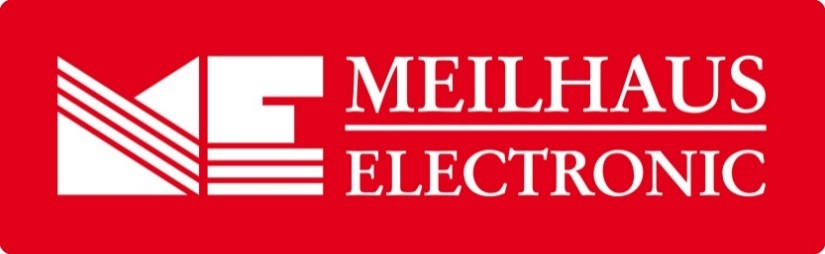 Datum:	Oktober 2018Text/Bilder online:	https://www.meilhaus.de/infos/news/presse/2018-q4
PR21-2018-ClampMan-Light.docx
PR21-2018-ClampMan-Light-1.jpg
PR21-2018-ClampMan-Light-2.jpgThema/Subject:	ClampMan Light – Schraubstockhalterung für Leiterplatten und Baugruppen bei Meilhaus Electronic GmbH.Sperrfrist:	-ClampMan LightDer „kleine“ ClampMan mit SchraubstockhalterungAlling, Oktober 2018 – Das ClampMan Produktspektrum wurde erweitert und bietet nun eine Light-Version der innovativen Halterung für Leiterplatten und Baugruppen. Ebenso wie die anderen Mitglieder des ClampMan Produktspektrums fungiert auch der „kleine“ ClampMan als eine Art zusätzliches Paar Hände, mit dessen Hilfe Leiterplatten oder Baugruppen sicher und zuverlässig gehalten werden, während der Anwender beispielsweise am Messgerät die nötigen Einstellungen vornimmt oder diese während der Messung anpasst. Bisher umfasste das Produktspektrum ausschließlich „große“ Halterungen mit solidem Fuß in U-Form, einem Basis-Stativ-Arm, der einen kompletten Montagerahmen trägt, sowie einem oder zwei frei beweglichen Stativ-Schwenkarmen mit Tastkopfhalterung. Die Light-Version steht auf einem soliden Rundfuß und hat einen einzigen frei beweglichen Schwenk-Arm, der eine Schraubstock-Halterung trägt, auf der die Prüflinge befestigt werden. Der ClampMan Light ist ein hydraulisches Messstativ mit Rundfuß, Schwenkarm und Schraubstock. Die Schraubstockhalterung macht den „kleinen“ ClampMan zur idealen Wahl, wenn es einmal nicht um komplexe Mess-Aufbauten geht, sondern lediglich um kleinere Leiterplatten oder Baugruppen. Die Schraubstockhalterung hält den Prüfling und der hydraulische Schwenkarm bringt ihn in die gewünschte Position. Denn ebenso wie die größeren ClampMan-Versionen zeichnet sich auch die Light-Version durch ihre hydraulische Mechanik aus, die zum einen höchste Präzision in der Ausrichtung des Prüflings erlaubt und zum anderen eine sichere Fixierung der Position garantiert. Die Positionierung und Fixierung hydraulischer Messstative erfolgt über das Lösen und Anziehen des Sterngriffs. Ist der Sterngriff gelöst, ist jedes Gelenk des ClampMans frei positionierbar. Sobald die gewünschte Position für den Prüfling gefunden ist, lässt sie sich durch einfaches Festziehen der Sternschraube fixieren. Aufgebaut ist der ClampMan Light wie folgt: 1 Rundfuß, 1 Stativ, 1 Schraubstock, alle benötigten Schnellkupplungs-Adapter. Ebenso wie die größeren Versionen lässt sich auch die kleine Version des ClampMan mit zusätzlichen Halterungen erweitern. Empfehlenswert als Ergänzung ist beispielsweise der ClampMan Probe zum Halten eines Tastkopfes. Der Aufbau des ClampMan Probe ist analog zum Aufbau des ClampMan Light, jedoch mit einem Präzisionstastkopf-Halter anstelle der Schraubstock-Halterung. Der ClampMan Light ist ideal geeignet für den Einsatz in Reparatur, Service und Entwicklung. Er unterstützt den Anwender im Bereich der USB-/LAN-Messtechnik (RedLab-Serie oder LabJack-Serie) und fungiert als Zubehör für Messinstrumente (Oszilloskope, Spektrum-Analysatoren, Signal-Generatoren, Multimeter). Ebenfalls geeignet ist er für den Einsatz mit Qualitäts-PC-Messkarten der ME-Serie und  Handheld-Instrumenten. Erhältlich ist der ClampMan Light im Webshop unter www.meilhaus.de. Über Meilhaus Electronic:Die Meilhaus Electronic GmbH mit Sitz in Alling bei München gehört zu den führenden europäischen Entwicklern, Herstellern und Vertriebs-Unternehmen auf dem Gebiet der PC-Mess- und Schnittstellen-Technik. Seit 1977 bietet die Meilhaus Electronic GmbH Know-how, innovative Entwicklungen und individuelle, kundenspezifische, EMV-gerechte Lösungen für die professionelle Messtechnik. Das Produktspektrum umfasst Messinstrumente, Datenlogger, Schnittstellen, Kabeltester, Software sowie PC-Karten und Komponenten für PCI-Express, PCI, Compact-PCI/PXI, USB und Ethernet.Im März 2017 feierte Meilhaus Electronic das 40-jährige Firmenjubiläum.Alles rund um die PC-Messtechnik: Messwerterfassung, Steuerung und Datenübertragung in Labor und Industrie. Mit der MEcademy bietet Meilhaus Electronic zudem Trainings und Schulungen für Software, Kabeltester und Messgeräte an.Erfahren Sie mehr unter www.meilhaus.de und www.MEcademy.de.Presse-KontaktMarcella Dallmayer
m.dallmayer@meilhaus.deErnst Bratz
e.bratz@meilhaus.de
Tel. (0 81 41) 52 71-171Wir freuen uns über eine Veröffentlichung (Print/Online/Newsletter) und stehen Ihnen für weitere Beiträge und Rückfragen gerne zur Verfügung.Die aktuelle Pressemitteilung inklusive hochauflösendem Bildmaterial finden Sie zum Download unter 
www.meilhaus.de/infos/news/presseMeilhaus Electronic GmbHMEsstechnik fängt mit ME an.www.meilhaus.comAm Sonnenlicht 282239 Alling bei MünchenTel.:	(0 81 41) 52 71 - 0Fax:	(0 81 41) 52 71 - 129sales@meilhaus.de